Учредитель Администрация и Совет депутатов Сиротинского сельского поселения Иловлинского муниципального района Волгоградской области                                            18.03.2024года                                 №  24/251ВОЛГОГРАДСКАЯ ОБЛАСТЬИЛОВЛИНСКИЙ МУНИЦИПАЛЬНЫЙ РАЙОНСОВЕТ ДЕПУТАТОВ СИРОТИНСКОГО СЕЛЬСКОГО ПОСЕЛЕНИЯ                                                                                     РЕШЕНИЕ №190/110ОТ 18.03. 2024 года 	об утверждении Положенияо гербе и флаге Сиротинскогосельского поселения Иловлинского муниципальногорайона , Волгоградскойобласти.Заслушав информацию главы Сиротинского сельского поселения,Иловлинского муниципального района, Волгоградской области о геральдике Сиротинскогосельского поселения, Совет депутатов РЕШИЛ:Утвердить Положение о гербе и флаге Сиротнского сельского поселения.Решение вступает в силу с момента его опубликования.Председатель Совета депутатовСиротинского сельского поселения                                                       Воронкова Н.Ж.                                                                     Государственному герольдмейстеру РФ                                                                                                           Вилинбахову Г.В.Уважаемый Георгий Вадимович !Направляем вам принятое на Совете депутатов Сиротинского сельскогопоселения , Иловлинского муниципального района Волгоградской области , 18 марта 2024 года  решение 190/110 герб и флаг нашего поселения для проведения геральдической экспертизы и включения данной символики в регистр РФ.Глава Сиротинского сельского поселения                                                  Воронкова Н.Ж.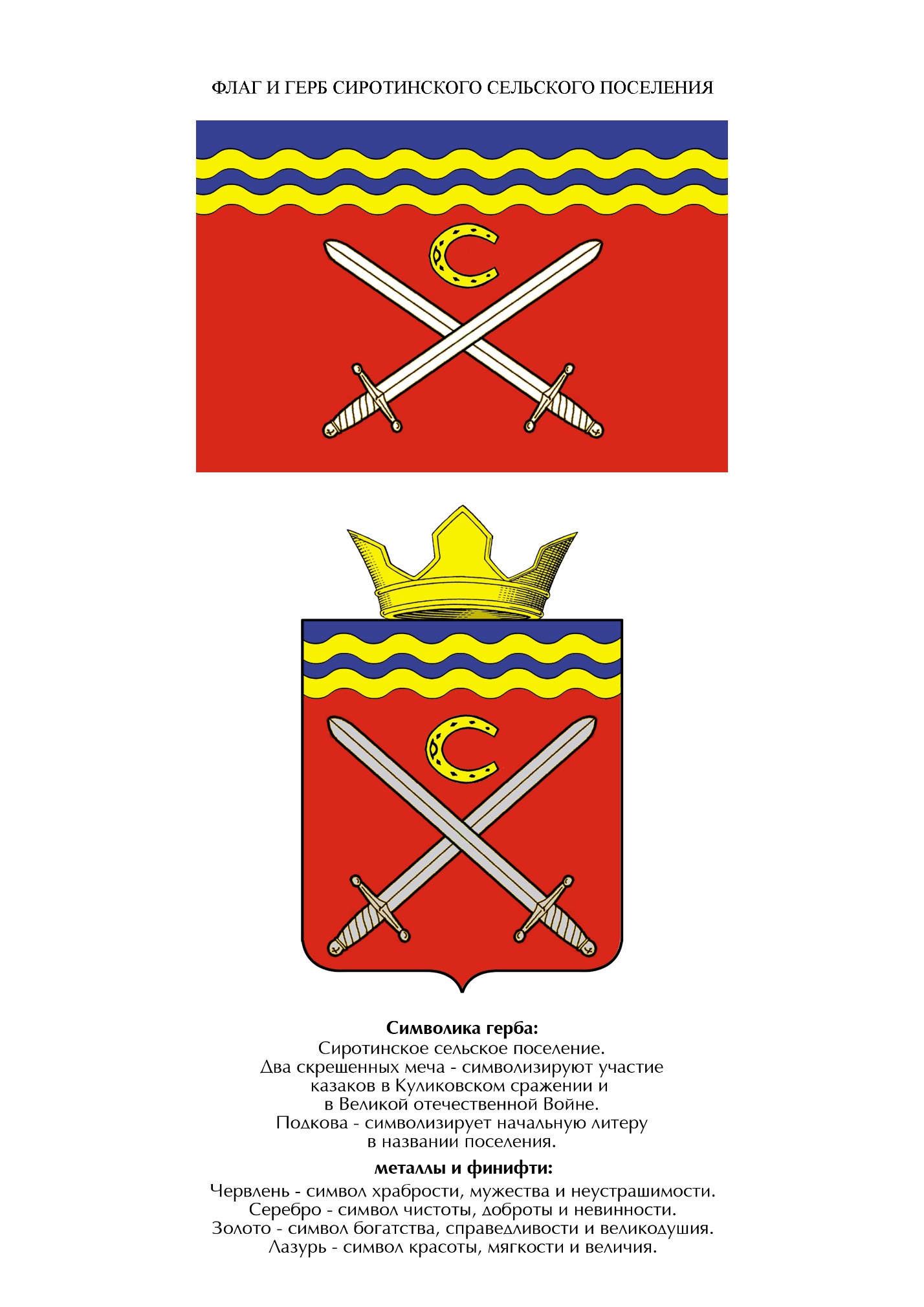 